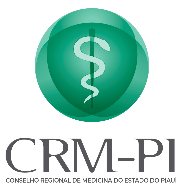 PROGRAMA DE EDUCAÇÃO MÉDICA CONTINUADA DO CONSELHO REGIONAL DE MEDICINA DO ESTADO DO PIAUÍPROGRAMA DE EDUCAÇÃO MÉDICA CONTINUADA DO CONSELHO REGIONAL DE MEDICINA DO ESTADO DO PIAUÍPROCESSO SELETIVO SIMPLIFICADO PARA CAPACITAÇÃO DE MÉDICOS EM SUPORTE AVANÇADO DE VIDA EM PEDIATRIA (PALS)PROCESSO SELETIVO SIMPLIFICADO PARA CAPACITAÇÃO DE MÉDICOS EM SUPORTE AVANÇADO DE VIDA EM PEDIATRIA (PALS)NOMENº CRM1- Conceição de Maria Costa (CRM-PI 7643)2 - Amarilis Loisa Araújo Leal (CRM-PI 3413)3 - Anildo de Sousa Carvalho(CRM-PI 5076)4 - Deydson Rennan Alves Soares(CRM-PI6226)
5 - Andressa Leal Nunes (CRM-PI 4000)6 - Natasha de Oliveira Martins Lima
 (CRM-PI 4259)7 - Carlos Alves Bezerra Filho (CRM-PI 4101)8 - Marciano Reis Felinto (CRM-PI 6291)9 - Fernando Nascimento De Carvalho Filho (CRM-PI 7911)10 - Maria do Socorro Magalhães Freitas Dutra (CRM-PI 1760)11 - Juliana da Rocha (CRM-PI 6285)12 - Denise Delmonde Medeiros (CRM-PI 7267)13 - Dáyrton Raulino Moreira (CRM-PI 4540)14 - Juliana Veloso Magalhães Couto (CRM-PI 5816)15 - Francisco de Canindé Ferreira Júnior (CRM-PI 2146)16 - Leydiane Duarte Guimarães(CRM-PI 9914)17 - Maria Lenise de Sousa Leal Lopes(CRM-PI 1633)18 - Andrea Borges Virgolino Bezerra (CRM-PI 3690)19 - Maria Auristela de Sá Pinto (CRM-PI 3209)20 - João Francisco da Silva (CRM-PI 1410)21 - Maria do Socorro Costa Mendonça (CRM-PI 4832)22 - Raija Jakline Leite Damasceno (CRM-PI 5465)23 - Nathalia Lima Lindoso Lopes (CRM-PI 9322)24 - Renato Rêgo da Silva (CRM-PI 8177)25 - Pedro Gabriel Beserra Sales (CRM-PI 6653)26 - Larissa da Silva Guedes (CRM-PI 7017)27 - Lourival Coêlho Lima Júnior (CRM-PI 8621)28 - Fábio Barroso Martins Dantas (CRM-PI 6118)29 - Ellen Márcia Lemos Soares de Carvalho (CRM-PI 9786)30 - Antonio Joaquim Cavalcante Dias de Oliveira (CRM-PI 7417)31 - Nathália Portela Veloso Boavista  (CRM-PI 5947)32 - Rodolfo Myronn de Melo Rodrigues (CRM-PI 7553)